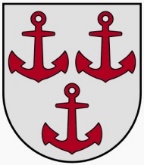 SALACGRĪVAS NOVADA DOMEPIRMSSKOLAS IZGLĪTĪBAS IESTĀDE „ VILNĪTIS”Reģ. Nr. 900000059796, Smilšu ielā 9, Salacgrīvā, Salacgrīvas novadā, LV – 4033 Fakt. adrese: Pērnavas ielā 29, Salacgrīvā, Salacgrīvas novadā, LV – 4033 Tālrunis: 64041839; e-pasts: salacgrivavilnitis@salacgriva.lvIEKŠĒJIE NOTEIKUMISalacgrīvā, Salacgrīvas novadā03.08.2020.                                                                                                    Nr. 1.30/ 9kārtība, kādā tiek nodrošinātas covid – 19 infekcijas izplatības ierobežošanas prasības  Pirmsskolas izglītības iestādē “Vilnītis” Izdoti saskaņā ar Ministru kabineta 09.06.2020. noteikumiem Nr. 360 “Epidemioloģiskās drošības pasākumi Covid-19 infekcijas izplatības ierobežošanai”I Vispārīgie jautājumiKārtība, kādā tiek nodrošinātas Covid-19 infekcijas izplatības ierobežošanas prasības pirmsskolas izglītības iestādē “Vilnītis” (turpmāk tekstā – Kārtība) ir saistoša visiem pirmsskolas izglītības iestādes “Vilnītis”(turpmāk tekstā -  Iestāde) izglītojamo darbiniekiem, izglītojamo vecākiem, to likumiskajiem pārstāvjiem un citām personām, kas apmeklē Iestādi.Kārtība nosaka:Mājas karantīnas un izolācijas nosacījumi ievērošanu un veselības uzraudzību;Rīcību, ja ir aizdomas vai tiek atklāts infekcijas gadījums Iestādē;Distancēšanās pasākumus;Higiēnas nodrošināšanu;Individuālos profilakses pasākumus;II Mājas karantīnas un izolācijas nosacījumu ievērošana un veselības uzraudzība2.1. Iestādē netiek pieļauta personu ar elpceļu infekcijas pazīmēm klātbūtne.2.2. Izglītojamie ar infekcijas slimības pazīmēm netiek pieņemti Iestādē.2.3. Iestādē ir izstrādāta Infekcijas slimību ierobežošanas kārtība (1. pielikums), ja izglītojamajam tiek konstatētas infekcijas slimības pazīmes. 2.4. Izglītojamo vecākiem, likumiskajiem pārstāvjiem ir pienākums ievērot pašizolāciju, mājas karantīnas un izolācijas nosacījumus, saskaņā ar MK 09.06.2020. not. Nr. 360.2.5.  Izglītojamo vecākiem, likumiskajiem pārstāvjiem ir pienākums informēt iestādes grupu skolotājas par izglītojamā prombūtnes iemeslu.2.6. Izglītojamo vecākiem, likumiskajiem pārstāvjiem ir pienākums nekavējoties informēt iestādes vadītāju (tālrunis: 29134662; 64041839), ja izglītojamam ir konstatēta Covid-19 infekcija.2.7. Katru darba dienas rītu iestādes vadītāja apseko apvienotās grupas, uzklausa grupu skolotāju ziņojumu par izglītojamo veselības stāvokli, izglītojamo vecākiem vai likumiskajiem pārstāvjiem un citām personām izstrādāto  uzturēšanās kārtības Iestādē ievērošanu u.c. aktuāliem jautājumiem. Par Kārtības neievērošanu vadītāja ziņo Valsts policijai vai Iestādes dibinātājam (Salacgrīvas novada pašvaldībai).2.8. Izglītojamo uzņemšana Iestādē notiek vecākiem iepriekš piesakoties pa tālruni 29134662; 64041839 vai elektroniski aizpildot iesnieguma formu, kas pieejama tīmekļvietnē www.salacgriva.lv. III Rīcība, ja ir aizdomas, vai tiek atklāts infekcijas gadījums iestādē3.1. Ja iestādes darbiniekam, veicot darba pienākumus, parādās akūtas elpceļu infekcijas pazīmes (drudzis, klepus, elpas trūkums), darbinieka pienākums ir:3.1.1. pārtrauks darba pienākumu veikšanu, doties mājās;3.1.2. telefoniski informēt iestādes vadītāju, sazināties ar ģimenes ārstu;3.1.3. ja ir iespējams kontakts ar citiem cilvēkiem iestādē vai citur, darbinieks lieto sejas masku vai mutes un deguna aizsegu;3.1.4. darbinieks var atgriezties darbā tikai ar ārsta norādījumu.3.2. Ja izglītojamajam, atrodoties Iestādē, parādās akūtas elpceļu infekcijas pazīmes (drudzis, klepus, elpas trūkums), Iestāde:3.2.1. izolē izglītojamo atsevišķā telpā, un ja nepieciešams atbilstoši izglītojamā vecumam, nodrošina tā paša pieaugušā, kas kontaktējās ar izglītojamo pirms tam, klātbūtni, lai novērstu darbinieka inficēšanās risku izglītojamais lieto sejas masku vai deguna un mutes aizsegu, bet darbinieks – medicīnisko sejas masku; 3.2.2. sazinās ar izglītojamā vecākiem vai likumiskajiem pārstāvjiem, kas nekavējoties ierodas pēc izglītojamā. Vecāki telefoniski kontaktējas ar savu ģimenes ārstu; 3.2.3. izglītojamais tiks ārstēts atbilstoši veselības stāvoklim un atgriezīsies Iestādē saskaņā ar ārstējošā ārsta norādījumiem.3.3. Ja darbiniekam vai izglītojamam iestādē tiek konstatēti nopietni veselības traucējumi (piemēram, smakšana), tiek izsaukts Neatliekamās medicīniskās palīdzības dienests.3.4. Ja akūtas elpceļu infekcijas pazīmes (drudzis, klepus, elpas trūkums) konstatētas diviem vai vairāk izglītojamiem un ir radušās aizdomas par grupveida saslimšanu, Iestāde rīkojas atbilstoši Iestādes infekcijas slimību ierobežošanas kārtībai (1. pielikums): 3.4.1. izolē izglītojamos, nodrošinot pieaugušā klātbūtni, lieto sejas maskas un mutes/deguna aizsegus atsilstoši iepriekš minētajam, 3.4.2. sazinās ar izglītojamā vecākiem vai likumiskajiem pārstāvjiem un nodrošina informācijas sniegšanu telefoniski Slimību profilakses un kontroles centra (turpmāk – SPKC) attiecīgās reģionālās nodaļas epidemiologam.3.5. Ja izglītojamam vai Iestādes darbiniekam tiks konstatēta Covid-19 infekcija, un šis gadījums būs epidemioloģiski saistīts ar konkrēto Iestādi, SPKC epidemiologi noteiks īpašus pretepidēmijas pasākumus atbilstoši konkrētajai situācijai un sniegs individuālas rekomendācijas Iestādes vadībai, iesaistītajām personām, kā arī lems par karantīnas noteikšanas nepieciešamību atsevišķai grupai vai Iestādei: 3.5.1. Iestādes vadītājam ir pienākums pildīt SPKC norādījumus; 3.5.2. Iestādes vadītājs par šo faktu un saņemtajiem SPKC norādījumiem informē Iestādes dibinātāju, savukārt dibinātāja pārstāvis – Izglītības kvalitātes valsts dienestu (e-pasts: ikvd@ikvd.gov.lv) par faktu, ja Iestādei tiek noteikta karantīna.IV Distancēšanās pasākumi4.1. Iestādē ir izstrādāta izglītojamo vecākiem vai likumiskajiem pārstāvjiem un citām personām saistoša  uzturēšanās kārtība (2. pielikums).4.2. Par izglītojamo vecākiem vai likumiskajiem pārstāvjiem un citām personām izstrādāto uzturēšanās kārtību Iestādē koordinē Iestādes darbinieki un uzrauga vadītāja.4.3. Izglītojamo vecāki vai likumiskie pārstāvji un citas personas neuzturas Iestādes telpās bez vajadzības, lai mazinātu pulcēšanās iespējas (piemēram, grupu ģērbtuvēs).4.3. Interešu izglītības pulciņi drīkst notikt izglītojamajiem vienas grupas ietvaros.4.4. Iestāde pēc iespējas mazina mācību procesā iesaistīto darbinieku maiņu.4.5. Iestāde pēc iespējas izglītojamo gultas izvieto tālāk vienu no otras un ievēro principu “galva pret kājām”.V Higiēnas nodrošināšana5.1. Lai nodrošinātu higiēnas prasību ievērošanu Iestādē, darbinieki:5.1.1. Bieži un rūpīgi mazgā rokas ar ūdeni un ziepēm (pirms un pēc ēšanas, pēc tualetes apmeklējuma, pēc pastaigas ārā, pēc autiņbiksīšu maiņas izglītojamajiem, pēc telpu uzkopšanas) vismaz 40 sekundes.5.1.2. dezinficē rokas ar 70 % spirtu saturošu roku dezinfekcijas līdzekli5.1.2. Lieto maiņas apavus. Pēc apavu maiņas mazgā rokas.5.2. Lai nodrošinātu higiēnas prasību ievērošanu Iestādē, izglītojamie:5.2.1. Bieži un rūpīgi mazgā rokas ar ūdeni un ziepēm (pirms un pēc ēšanas, pēc tualetes apmeklējuma, pēc pastaigas ārā);5.2.2. Roku nosusināšanai lieto vienreiz lietojamos dvieļus vai auduma dvieļus atbilstoši individuālajam marķējumam.5.3. iestādes darbinieki māca izglītojamajiem pareizi mazgāt rokas, ievērojot SPKC mājaslapā publicētos ieteikumus “Roku mazgāšana” u.c.5.4. Iestāde nodrošina visiem izglītojamajiem, darbiniekiem, izglītojamo vecākiem vai likumiskajiem pārstāvjiem un citām personām iespēju ievērot roku higiēnu.5.5. Iestādes darbinieki lieto individuālus rakstāmpiederumus.5.6. Iestādes darbinieki regulāri vēdina telpas (pirms izglītojamo ierašanās Iestādē, pirms rotaļnodarbībām, dodoties pastaigā, grupas telpu diendusas laikā).5.7. Iestādes tehniskie darbinieki regulāri veic telpu uzkopšanu, rūpīgi tīra un dezinficē visas koplietošanas virsmas (piemēram, durvju rokturus, galdu virsmas, krēslu roku balstus un atbalsta virsmas, virsmas tualetēs, ūdens krānus), pielietojot dezinfekcijas līdzekļus, atbilstoši telpu uzkopšanas plānam. Tualetes telpu mitro uzkopšanu veic vismaz reizi 3 stundās.5.8. Grupas telpās netiek izmantotas rotaļlietas, kuras nevar regulāri mazgāt ar mazgāšanas līdzekli (mīkstās rotaļlietas).5.9. Izglītojamie nedrīkst nest rotaļlietas no mājām.5.10. Iestāde neizmanto paklājus, spilvenus, sēžammaisus bērnu rotaļu zonā.VI Individuālie profilakses pasākumiIestāde informē darbiniekus, izglītojamo vecākus vai likumiskos pārstāvjus un citas personas par Covid-19 simptomiem un individuāliem profilakses pasākumiem drukātā veidā, nodrošinot šādas informācijas pieejamību: saslimstot ar akūtu elpceļu infekcijas slimību (paaugstināta temperatūra, klepus, rīkles iekaisums, elpas trūkums) nekavējoties sazināties ar ārstu un nedoties uz darbu, izglītības iestādi, neapmeklēt sabiedriskas vietas, neizmantot sabiedrisko transportu un maksimāli ierobežot jebkādus kontaktus, lai neinficētu citus cilvēkus;neklepot un nešķaudīt citiem virsū. Klepojot un šķaudot nosegt muti un degunu ar vienreizlietojamo salveti, kuru pēc lietošanas izmest atkritumos, un pēc tam nomazgāt rokas;ja nav pieejamas vienreizlietojamās salvetes vai kabatlakatiņš, klepot vai šķaudīt iekšējā elkoņa locītavas virsmā (piedurknē), bet nedarīt to plaukstā;neļaut, ka pašam šķauda vai klepo virsū (pēc iespējas ietverot ne mazāk kā divu metru distanci no slimajām personām);rūpīgi mazgāt rokas ar ziepēm pēc sabiedrisku vietu apmeklēšanas; ja nav iespējams nomazgāt rokas, izmantot spirtu saturošu roku dezinfekcijas līdzekli;atcerēties, ka skārienjutīgās ierīces, piemēram, viedtālruņu virsmas arī var būt piesārņotas ar vīrusiem un baktērijām, tādēļ ieteicams regulāri tās tīrīt, izmantojot spirtu saturošus dezinfekcijas līdzekļus;nepieskarties mutei, acīm vai degunam, kamēr nav nomazgātas rokas.VII Noslēguma jautājumi Kārtības ievērošana ir obligāta Iestādes darbiniekiem, izglītojamo vecākiem vai likumiskajiem pārstāvjiem un citām personām, kas uzturas Iestādē.Iestādes darbinieki un Izglītojamo vecāki iepazīstas ar Kārtību un apliecina to ar savu parakstu izstrādātā veidlapā.Kārtība stājas spēkā 03.08.2020.Vadītāja:                                                    D. VilemsonePIELIKUMSSALACGRĪVAS NOVADA DOMEPIRMSSKOLAS IZGLĪTĪBAS IESTĀDE „ VILNĪTIS”Reģ. Nr. 900000059796, Smilšu ielā 9, Salacgrīvā, Salacgrīvas novadā, LV – 4033 Fakt. adrese: Pērnavas ielā 29, Salacgrīvā, Salacgrīvas novadā, LV – 4033 Tālrunis: 64041839; e-pasts: salacgrivavilnitis@salacgriva.lvIEKŠĒJIE NOTEIKUMISalacgrīvā, Salacgrīvas novadā03.08.2020.                                                                                                    Nr. 1.30/ 10  Pirmsskolas izglītības iestādes “Vilnītis” infekcijas slimību ierobežošanas kārtība Izdoti saskaņā ar Ministru kabineta 09.06.2020. noteikumiem Nr. 360 “Epidemioloģiskās drošības pasākumi Covid-19 infekcijas izplatības ierobežošanai”Netiek pieļauta personu, kurām noteikta pašizolācija, mājas karantīna vai stingra izolācija klātbūtne iestādē.Netiek pieļauta bērnu un darbinieku ar elpceļu infekcijas slimību pazīmēm klātbūtne iestādē. Bērnu un darbinieku veselības skrīningu veic Iestādes nozīmēta persona grupas pirmsskolas izglītības skolotājas, veicot vizuālu novērojumu un īsas pārrunas ar bērna vecākiem. Ja darbiniekam, veicot darba pienākumus, parādās akūtas elpceļu infekcijas slimības pazīmes (drudzis, klepus, elpas trūkums), darbinieka pienākums ir pārtraukt darba pienākumu veikšanu un doties mājās, kā arī telefoniski sazināties ar ģimenes ārstu, lai vienotos par turpmāko ārstēšanas režīmu.Darbinieks, kuram tiek identificētas akūtas elpceļu infekcijas slimības pazīmes (drudzis, klepus, elpas trūkums): pārtrauc darba pienākumu veikšanu;Iestādes atbildīgā persona – vadītāja – piesaka izmeklējumu uz Covid-19, sazinoties ar Neatliekamās medicīniskās palīdzības dienestu (nosūtot e-pastu uz adresi covid.iestades@nmpd.gov.lv vai zvanot uz tālruni 67337095 (tālruņa darba laiks ir katru dienu no pirmdienas līdz svētdienai no plkst. 8:00 līdz 18:00)), un informējot par darba vietu un adresi, par izmeklējamo personu skaitu un atbildīgās personas kontakttālruni.Darbinieks var atgriezties darbā tikai ar ārsta norādījumu (kad ārsts ir noslēdzis darbnespējas lapu).Ja bērnam, atrodoties Iestādē, parādās akūtas elpceļu infekcijas slimības pazīmes (drudzis, klepus, elpas trūkums), Iestāde: izolē bērnu atsevišķā telpā, kurā nodrošina tā paša pieaugušā, kas kontaktējās ar bērnu pirms tam, klātbūtni;sazinās ar bērna vecākiem, kas nekavējoties ierodas pēc bērna. Vecāki telefoniski kontaktējas ar savu ģimenes ārstu;bērns tiks ārstēts atbilstoši veselības stāvoklim un atgriezīsies Iestādē saskaņā ar ārstējošā ārsta norādījumiem.Ja akūtas elpceļu infekcijas pazīmes konstatētas diviem vai vairāk bērniem un ir radušās aizdomas par grupveida saslimšanu:izolē bērnus, nodrošinot pieaugušā klātbūtni, sazinās ar bērnu vecākiem un nodrošina informācijas sniegšanu telefoniski Slimību profilakses un kontroles centra (turpmāk tekstā - SPKC) attiecīgās reģionālās nodaļas epidemiologam. Iestāde nodrošina vecākiem pieejamu informāciju par to, ka bērni ar infekcijas slimības pazīmēm netiek uzņemti Iestādē un rīcību, ja bērnam tiek konstatētas slimības pazīmes, kā arī par pienākumu ievērot pašizolācijas un mājas karantīnas nosacījumus.Ja tiks konstatēts COVID-19 infekcijas gadījums, kas būs saistīts ar konkrēto Iestādi, SPKC epidemiologi noteiks īpašus pretepidēmijas pasākumus atbilstoši konkrētajai situācijai un sniegs individuālas rekomendācijas Iestādes vadībai, kā arī lems par karantīnas noteikšanu Iestādei.Vadītāja:                                             D. VilemsonePIELIKUMSSALACGRĪVAS NOVADA DOMEPIRMSSKOLAS IZGLĪTĪBAS IESTĀDE „ VILNĪTIS”Reģ. Nr. 900000059796, Smilšu ielā 9, Salacgrīvā, Salacgrīvas novadā, LV – 4033 Fakt. adrese: Pērnavas ielā 29, Salacgrīvā, Salacgrīvas novadā, LV – 4033 Tālrunis: 64041839; e-pasts: salacgrivavilnitis@salacgriva.lvIEKŠĒJIE NOTEIKUMISalacgrīvā, Salacgrīvas novadā03.08.2020.                                                                                                    Nr. 1.30/ 11  Pirmsskolas izglītības iestādes “Vilnītis” izglītojamo vecāku vai likumisko pārstāvju un citu personu uzturēšanās kārtība iestādē Izdoti saskaņā ar Ministru kabineta 09.06.2020. noteikumiem Nr. 360 “Epidemioloģiskās drošības pasākumi Covid-19 infekcijas izplatības ierobežošanai”Pirmsskolas izglītības iestādes “Vilnītis” izglītojamo vecāku vai likumisko pārstāvju un citu personu uzturēšanās kārtība iestādē (turpmāk tekstā – Kārtība) ir saistoša PII “Vilnītis” (turpmāk tekstā – Iestāde) izglītojamo vecākiem vai likumiskajiem pārstāvjiem (turpmāk tekstā – Vecāki) un citām personām, kas apmeklē Iestādi.Iestādē nedrīkst atrasties personas, kurām ir noteikta pašizolācija, mājas karantīna vai izolācija vai kurām ir elpceļu infekcijas slimības pazīmes.Vecāku iesniegumus par bērnu uzņemšanu Iestādē pieņem: klātienē, Pērnavas ielā 29, Salacgrīvā, Salacgrīvas novadā, iepriekš piesakot vizīti vadītājai (tālrunis 29134662);elektroniski uz e-pastu: salacgrivavilnitis@salacgriva.lv. Iesnieguma veidlapa pieejama Salacgrīvas novada tīmekļvietnē www.salacgriva.lv.Bērnu vecāku un citu personu uzturēšanās iestādes telpās:Pārvietošanās ceļi pa Iestādes koridoriem:Apvienotās grupas “Mārītes” bērnu vecāki izmanto Iestādes galveno ieeju un dodas 1.stāvā uz grupu “Mārītes”;Apvienotās grupas “Saulītes” bērnu vecāki izmanto Iestādes galveno ieeju un dodas 2. stāvā uz grupu “Saulītes”.Vecākiem un citām personām jāievēro sociālo distancēšanos – 2 m – ar Iestādes darbiniekiem  – pirmsskolas izglītības skolotājām un skolotāju palīdzēm un citiem vecākiem.Vecāki uzkavējas Iestādē tikai tik ilgi, cik tas nepieciešams, lai nodotu bērnu Iestādes darbiniekiem vai izņemtu bērnu no grupiņas, mazinot pulcēšanās iespēju.Jaunāko grupu bērniem, organizējot adaptāciju Iestādē, iespēju robežās, to nodrošināt bez vecāku klātbūtnes.Par katru nepiederošas personas ierašanās gadījumu darbiniekiem jāinformē Iestādes vadītāja vai dežurējošais administrācijas darbinieks, kuram informācija jānodod Iestādes vadītājai.Nepiederošām personām aizliegts pārvietoties pa iestādes telpām.Higiēnas nodrošināšana. Epidemioloģiskās drošības prasības, kas jāievēro bērnu vecākiem un citām personām uzturoties iestādē:Ienākot un izejot no Iestādes, dezinficēt rokas ar spirtu saturošu roku dezinfekcijas līdzekli.Izvairīties no fiziska kontakta ar citām personām (piemēram, sasveicinoties).Izvairīties no pieskaršanās sejai ar rokām vai priekšmetiem.Novērsties nost no citiem cilvēkiem, kad klepo vai šķauda. Klepot un šķaudīt elkonī, aiz apģērba vai nosegt muti un degunu ar vienreizējo salveti, kuru pēc lietošanas izmest atkritumos. Bērnu vecākiem un citām personām ir pienākums ievērot Kārtību.Vadītāja:                                              D. Vilemsone